STŘEDNÍ ZDRAVOTNICKÁ ŠKOLA A VYŠŠÍ ODBORNÁ ŠKOLA ZDRAVOTNICKÁ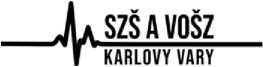 KARLOVY VARY, příspěvková organizacePoděbradská 1247/2, 360 01 Karlovy VaryZakázkové truhlářství ŠedivýSuchá 219362 21 NejdekIČO: 766 102 92Věc: OBJEDNÁVKANa základě předložené cenové nabídky ze dne 25. 4. 2024, objednávám tímto u Vás závazně výrobu atypického nábytku do tří odborných učeben u oboru Zubní technik, v celkové výši 191 930,- Kč včetně DPH.Děkuji za spolupráci.                                                  Mgr. Hana Švejstilová ředitelka školy